Отчет депутата Бекеневой Л.А.за период с 13 сентября по  31 декабря 2015 г.В Думе города Костромы шестого созыва избрана председателем Комиссии по местному самоуправлению, которая  является постоянно действующим рабочим органом Думы. Комиссия занималась предварительной нормотворческой  работой  по подготовке проектов решений Думы с участием представителей Администрации города Костромы, Контрольно-счетной комиссии города Костромы, Избирательной комиссии города Костромы, прокуратуры города Костромы и во взаимодействии с представителями органов государственной власти Костромской области, правоохранительных органов, с руководителями организаций, жителей города Костромы, представителями территориального общественного самоуправления города Костромы.В отчетный   период Комиссией проведено 3 заседания, рассмотрено 37 вопросов. На рассмотрение в Думу города Костромы в отчетном периоде Комиссией внесено 24 проекта решений, из них 18 имеют нормативный характер.Главными направлениями в деятельности Комиссии стали:1. Изменения в Устав города Костромы1) уточнены и добавлены новые вопросы местного значения органов местного самоуправления:- обеспечение условий для развития на территории города Костромы физической культуры, школьного спорта и массового спорта, организация проведения официальных физкультурно-оздоровительных и спортивных мероприятий города Костромы;- участие в организации деятельности по сбору (в том числе раздельному сбору), транспортированию, обработке, утилизации, обезвреживанию, захоронению твердых коммунальных отходов;- организация в соответствии с Федеральным законом от 24 июля 2007 года № 221-ФЗ "О государственном кадастре недвижимости" выполнения комплексных кадастровых работ и утверждение карты-плана территории;- осуществление мероприятий по отлову и содержанию безнадзорных животных, обитающих на территории города Костромы.2) органы местного самоуправления наделяются полномочием по организации подготовки кадров для муниципальной службы в порядке, предусмотренном законодательством Российской Федерации об образовании и законодательством Российской Федерации о муниципальной службе. 3) изменяются полномочия Думы города Костромы и Администрации города Костромы.4) устанавливаются  основания досрочного прекращения полномочий Главы города Костромы, депутата Думы города Костромы и главы Администрации города Костромы в случае несоблюдения ограничений, запретов, неисполнения обязанностей, установленных Федеральным законом от 25 декабря 2008 года № 273-ФЗ "О противодействии коррупции", Федеральным законом от 3 декабря 2012 года № 230-ФЗ "О контроле за соответствием расходов лиц, замещающих государственные должности, и иных лиц их доходам", Федеральным законом от 7 мая 2013 года № 79-ФЗ "О запрете отдельным категориям лиц открывать и иметь счета (вклады), хранить наличные денежные средства и ценности в иностранных банках, расположенных за пределами территории Российской Федерации, владеть и (или) пользоваться иностранными финансовыми инструментами;5) в соответствии с законодательством Костромской области определяется, что порядок проведения конкурса по отбору кандидатур на должность главы Администрации города Костромы и общее число членов конкурсной комиссии устанавливаются решением Думы города Костромы и при формировании конкурсной комиссии половина ее членов назначается Думой города Костромы, а другая половина – губернатором Костромской области.6) устанавливается возможность передачи полномочий Избирательной комиссии города Костромы  территориальной избирательной комиссии города Костромы Костромской области;7) предусматриваются изменение порядка опубликования муниципальных правовых актов города Костромы, устанавливается, что официальным опубликованием муниципального правового акта является не только его первая публикация в печатном средстве массовой информации, учрежденном органом местного самоуправления, но и первое размещение (опубликование) полного текста муниципального правового акта в сетевом издании, определенном решением Думы город Костромы.2. Приведение решений Думы города Костромы в соответствие с законодательством Российской Федерации о противодействии коррупции.С учетом изменений, внесенных в Федеральный закон от 3 декабря 2012 года № 230-ФЗ "О контроле за соответствием расходов лиц, замещающих государственные должности, и иных лиц их доходам" в перечень лиц, контроль за расходами которых осуществляется в соответствии с требованиями указанного закона включены все лица, замещающие муниципальные должности города Костромы.Приняты изменения в Регламент Думы города Костромы, которыми предусмотрено, что депутат Думы города Костромы должен соблюдать ограничения, запреты, исполнять обязанности, установленные Федеральным законом от 25 декабря 2008 года № 273-ФЗ "О противодействии коррупции" и другими федеральными законами, в том числе обязан ежегодно в сроки, установленные для представления сведений о доходах, об имуществе и обязательствах имущественного характера, представлять сведения о своих расходах, а также о расходах своих супруги (супруга) и несовершеннолетних детей.Уточнен Порядок сообщения лицами, замещающими муниципальные должности города Костромы, и муниципальными служащими города Костромы о получении подарка в связи с их должностным положением или исполнением ими служебных (должностных) обязанностей, сдачи и оценки подарка, реализации (выкупа) и зачисления средств, вырученных от его реализации.3. Объявление и проведение конкурса, назначение на должность главы Администрации города Костромы.Проведению конкурса предшествовали разработка и внесение Комиссией изменения в Порядок проведения конкурса на замещение должности главы Администрации города Костромы и Условия контракта с главой Администрации города Костромы, согласно которым общее число членов конкурсной комиссии установлено в количестве десяти человек и изменен порядок назначения членов конкурсной комиссии: половина членов конкурсной комиссии назначается Думой города Костромы, другая половина - губернатором Костромской области.По результатам проведенного Думой города Костромы конкурса в ноябре 2015 года на должность главы Администрации города Костромы назначен Емец Виктор Валентинович.4. Назначение председателя и заместителя председателя Контрольно-счетной комиссии города Костромы.В октябре 2015 года истек срок полномочий председателя Контрольно-счетной комиссии города Костромы.В соответствии с Положением о Контрольно-счетной комиссии города Костромы Главой города Костромы в Думу города Костромы внесена кандидатура Смирнова Вадима Вячеславовича на должность председателя Контрольно-счетной комиссии города Костромы, которая рассмотрена и поддержана Комиссией.Смирнов Вадим Вячеславович назначен Думой города Костромы на должность председателя Контрольно-счетной комиссии города Костромы.На должность заместителя председателя Контрольно-счетной комиссии города Костромы председателем КСК была внесена кандидатура Новиковой Татьяны Рудольфовны, которая на основании части 2 статьи 542 Регламента Думы города предварительно рассмотрена ответственной депутатской комиссией – постоянной депутатской комиссией Думы города Костромы шестого созыва по местному самоуправлению и рекомендована к утверждению.Решением Думы города Костромы Новикова Татьяна Рудольфовна назначена на должность заместителя председателя Контрольно-счетной комиссии города Костромы.5. Участие в формировании территориальной избирательной комиссии города Костромы; ликвидация Избирательной комиссии города Костромы и передача полномочий по проведению выборов в органы местного самоуправления в территориальную избирательную комиссию города Костромы. В целях реализации права Думы города Костромы на представление в избирательную комиссию Костромской области предложения о кандидатуре в члены территориальной избирательной комиссии города Костромы, Комиссией предложено выйти с предложением кандидатуры Невзоровой Марии Сергеевны для назначения членом территориальной избирательной комиссии города Костромы с правом решающего голоса.Думой города Костромы принято решение «Об обращении к избирательной комиссии Костромской области о возложении полномочий Избирательной комиссии городского округа город Кострома Костромской области на территориальную избирательную комиссию города Костромы Костромской области».Подготовлено и принято решение о ликвидации Избирательной комиссии городского округа город Кострома Костромской области как юридического лица, которым назначена ликвидационная комиссия и установлено, что общий срок проведения мероприятий по ликвидации Избирательной комиссии городского округа город Кострома Костромской области не может превышать шести месяцев со дня вступления в силу данного решения.6. Работа по присвоению наименований улицам и иным общественным местам города Костромы, установлению мемориальных досок и иных памятных знаков.1) рассмотрен и поддержан проект решения Думы города Костромы "Об утверждении Положения об особенностях присвоения, изменения и аннулирования адресов объектов недвижимого имущества на территории города Костромы", который определяет особенности присвоения, изменения и аннулирования адресов объектов недвижимого имущества, расположенных на территории города Костромы, в том числе, определяет порядок присвоения, изменения и аннулирования адресов, требования к структуре адреса объекта адресации, правила нумерации объектов адресации, а также порядок предоставления адресной информации заинтересованным лицам.2) приняты изменения в Положение о мемориальных досках и других памятных знаках на территории города Костромы, согласно которым устанавливается, что: при рассмотрении комиссией, создаваемой главой Администрации города Костромы, вопроса об установке мемориальной доски или другого памятного знака должны учитываться особенности предполагаемого места ее (его) установки (техническое состояние, необходимость проведения ремонтных работ фасада здания, на котором предлагается установить мемориальную доску или другой памятный знак, требования, устанавливаемые органами охраны памятников архитектуры, истории и культуры);по усмотрению лица (лиц) выдвинувшего(-их) инициативу об установке мемориальной доски или другого памятного знака в композицию мемориальной доски или другого памятного знака, помимо портретного изображения, декоративных элементов и подсветки, может быть включено приспособление для возложения цветов (полочка, ваза, зажим, консоль и др.), выполненное в едином с мемориальной доской или памятным знаком художественном стиле;установка мемориальных досок и других памятных знаков на фасадах либо в интерьерах зданий (сооружений) признанных ветхими, аварийными, подлежащими сносу, не допускается.3) поддержана инициатива администрации муниципального бюджетного образовательного учреждения дополнительного образования детей города Костромы "Детская музыкальная школа № 1 имени М. М. Ипполитова-Иванова" от 1 октября 2015 года об установке мемориальной доски памяти директора первой музыкальной школы города Костромы Ждановой Зинаиды Васильевны на фасаде здания жилого дома по адресу: город Кострома, проспект Текстильщиков, дом 32, где она ранее проживала. По итогам принято решение Думы города Костромы "Об установке мемориальной доски Ждановой Зинаиде Васильевне".4) по рекомендации Комиссии Главой города Костромы на рассмотрение в Думу внесены проекты решений Думы города Костромы о наименовании 14 новых улиц и 14 новых проездов города Костромы, подготовленные на основании обращения главы Администрации города Костромы В. В. Емца от 10 ноября 2015 года "О рассмотрении вопроса присвоения наименований новым улицам и проездам города Костромы".7. Оптимизация деятельности Думы города Костромы, постоянных депутатских комиссий Думы города Костромы, иных коллегиальных органов, созданных Думой города Костромы1) в Регламенте Думы города Костромы установлена процедура направления депутата Думы города Костромы для участия в деятельности коллегиальных органов, формируемых главой Администрацией города Костромы, других органов и случаи исключения депутата из коллегиальных органов;  2) рассмотрен вопрос о направлении депутатов Думы города Костромы шестого созыва для участия в работе коллегиальных органов, создаваемых Администрацией города Костромы, по предметам ведения Комиссии.3) внесены изменения в отдельные решения Думы города Костромы, регулирующие деятельность коллегиальных органов, созданных решениями Думы города Костромы.Так, в связи с кадровыми изменениями внесены изменения в составы Совета Думы, экспертной группы города Костромы по рассмотрению общественных инициатив, направленных гражданами Российской Федерации с использованием интернет-ресурса "Российская общественная инициатива" и Комиссии по восстановлению прав реабилитированных жертв политических репрессий.4) предусмотрено, что депутат Думы ежегодно (не позднее января месяца) отчитывается перед избирателями о своей депутатской деятельности, после чего отчет размещается на сайте Думы города Костромы.5) приняты проекты решений Думы, оптимизирующие деятельность Молодежной палаты при Думе города Костромы и Общественной палаты при Думе города Костромы: изменен возраст членов Молодежной палаты (от 16 до 25 лет), количество членов Общественной палаты (20 человек), предусмотрена возможность исключения члена Общественной палаты и Молодежной палаты в случае непосещения заседаний без уважительной причины. 8. Организация благоприятных условий для создания и функционирования территориального общественного самоуправления в городе Костроме.В связи с тем, что 23 августа 2015 года собранием участников территориального общественного самоуправления "Дом № 63 по проспекту Текстильщиков" принято решение о прекращении деятельности своего субъекта территориального общественного самоуправления, Комиссией  рассмотрен и рекомендован к принятию депутатами проект решения Думы города Костромы № 197/15 "О признании утратившим силу решения Думы города Костромы от 21 апреля 2008 года № 52 «Об установлении границ территории, на которой осуществляется территориальное общественное самоуправление "Дом № 63 по проспекту Текстильщиков".По итогам рассмотрения вопроса Комиссией предложено Главе города Костромы наградить Благодарственным письмом Главы города Костромы Шальнову Валентину Ивановну за активную работу в качестве председателя территориального общественного самоуправления "Дом № 63 по проспекту Текстильщиков".Как председатель Комиссии по местному самоуправлению вхожу в состав Совета Думы, Совета при Главе города Костромы, комиссии по присвоению наименований улицам и иным общественным местам города Костромы, установлению мемориальных досок и иных памятных знаков; комиссии по депутатской этике. В комиссии по проведению конкурса на должность главы Администрации города Костромы выполняла работу секретаря.Регулярно вела прием граждан (каждый второй вторник месяца). Получила 16 запросов, из которых  14 удовлетворены,  два находятся в процессе решения. Характер запросов: получение бесплатной юридической консультации; помощь адвоката; содержание тротуара по ул. Ермакова; разъяснение прав жителя многоквартирного дома в отношениях с управляющей компанией; обращение за материальной помощью в сложной жизненной ситуации. Материальная помощь оказана троим гражданам.По обращению  инициативной группы граждан «О необходимости создания комфортной и эстетичной городской среды» отправлено предложение на имя главы Администрации города Костромы.Вошла в состав фракции партии «единая Россия» в Думе.Поскольку бюджет города Костромы зависит от состояния регионального бюджета, который, в свою очередь, зависит от финансовой политики на федеральном уровне, участвовала в обсуждении проекта бюджета РФ на .(http://kostroma.er.ru/news/2015/10/12/predlozheniya-edinoj-rossii-po-podgotovke-proekta-byudzheta-2016/). Среди прочих социальных проблем выделила социальную выплату, размер которой не менялся с 2009 г.  Это пособие по безработице. Какую бы зарплату человек не получал до увольнения, максимальный размер пособия составляет 4900 руб. в месяц. А если он еще не работал (молодежь), или ищет работу после долгого перерыва (более 1 года), то он получит пособие в минимальном размере – 850 руб. в месяц. Очевидно, что такие деньги не обеспечивают даже физиологического выживания человека. Они же могут стать причиной нежелания вообще обращаться в службу занятости, и мы не видим реального положения дел в сфере занятости.  В условиях экономического спада безработными могут стать вовсе не маргинальные слои общества, а вполне добросовестные граждане. Поэтому считаю необходимым добиваться  увеличения   пособий по безработице хотя бы до прожиточного минимума. Другая проблема -  финансовая поддержка регионов.  Костромская область, как и абсолютное большинство субъектов РФ, является дотационной. Считаю целесообразным поставить вопрос о реструктуризации задолженности регионов перед федеральным бюджетом. При этом надо объективно оценить причины  задолженности, реальный экономический потенциал региона, взаимоотношения субъекта с муниципальными образованиями.12 декабря в гимназии №1 города Костромы провела урок, посвященный Конституции РФ. Несмотря на юный возраст – 14 лет, ученики  вполне квалифицированно обсуждали вопрос: «Почему Конституция – это основной закон страны?».  Интересовались ребята работой городской власти;  тем, какие законы и правила принимает Дума города Костромы; кто может быть участником Молодежной палаты при Думе. 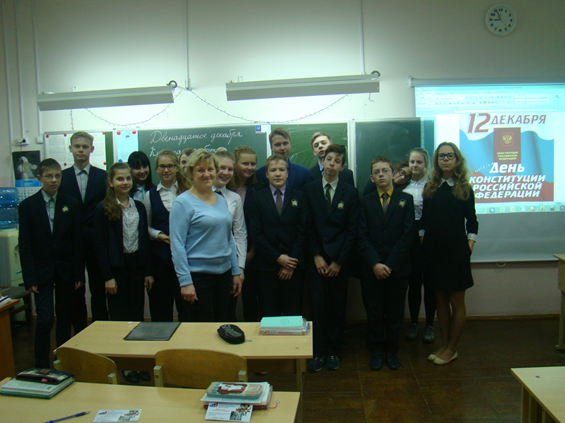 